Souhlasím s tím, že v případě, kdy nebude možno provést některou z dohodnutých zkoušek v důsledku nepředvídatelných událostí (např. porucha přístroje) či potřeby dalších expertíz, zajistí laboratoř její provedení subdodávkou u jiné způsobilé laboratoře a zodpovídá za kvalitu zkoušek.Předání (datum, čas a podpis zákazníka): …………………………………...........	Převzetí (datum, čas a podpis): ……………………………………	 Přezkoumal (datum, podpis): ………………………………………………..E&H services a.s.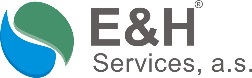 Žitná 1633/47110 00 Praha 1E&H services a.s.Žitná 1633/47110 00 Praha 1Průvodka vzorku - Objednávka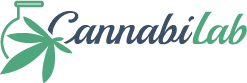 Průvodka vzorku - ObjednávkaPrůvodka vzorku - ObjednávkaPrůvodka vzorku - ObjednávkaPrůvodka vzorku - ObjednávkaPrůvodka vzorku - ObjednávkaPrůvodka vzorku - ObjednávkaPrůvodka vzorku - Objednávka	Zakázka č.ZákazníkZákazníkZákazníkFakturační adresaFakturační adresaFakturační adresaKorespondenční adresaKorespondenční adresaKorespondenční adresaKorespondenční adresaPlatbaJméno	□  Faktura	□  Dobírka	□  Hotovost	□  Placeno předem…………………………………………..……………předpokládaná cenaAdresa	□  Faktura	□  Dobírka	□  Hotovost	□  Placeno předem…………………………………………..……………předpokládaná cenaIČ	□  Faktura	□  Dobírka	□  Hotovost	□  Placeno předem…………………………………………..……………předpokládaná cenaKontakt	□  Faktura	□  Dobírka	□  Hotovost	□  Placeno předem…………………………………………..……………předpokládaná cenaInformace k odběruInformace k odběruInformace k odběruInformace k odběruInformace k odběruZpůsob převzetíZpůsob převzetíZpůsob převzetíPoznámkaPoznámkaPoznámkaVzorkoval	□  Osobně	□  Poštou	□  E-mail……………......………………………………………….………………………………	□  Osobně	□  Poštou	□  E-mail……………......………………………………………….………………………………	□  Osobně	□  Poštou	□  E-mail……………......………………………………………….………………………………Datum a čas	□  Osobně	□  Poštou	□  E-mail……………......………………………………………….………………………………	□  Osobně	□  Poštou	□  E-mail……………......………………………………………….………………………………	□  Osobně	□  Poštou	□  E-mail……………......………………………………………….………………………………Zp. odběru	□  Osobně	□  Poštou	□  E-mail……………......………………………………………….………………………………	□  Osobně	□  Poštou	□  E-mail……………......………………………………………….………………………………	□  Osobně	□  Poštou	□  E-mail……………......………………………………………….………………………………Účel odběru	□  Osobně	□  Poštou	□  E-mail……………......………………………………………….………………………………	□  Osobně	□  Poštou	□  E-mail……………......………………………………………….………………………………	□  Osobně	□  Poštou	□  E-mail……………......………………………………………….………………………………Matrice	□  Osobně	□  Poštou	□  E-mail……………......………………………………………….………………………………	□  Osobně	□  Poštou	□  E-mail……………......………………………………………….………………………………	□  Osobně	□  Poštou	□  E-mail……………......………………………………………….………………………………LIMS č.vz.Název vzorkuNázev vzorkuNázev vzorkuRozsah analýzyRozsah analýzyRozsah analýzyPožadované operacePožadované operacePoznámkaPoznámka